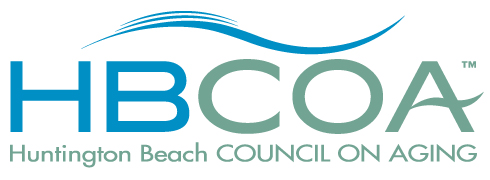 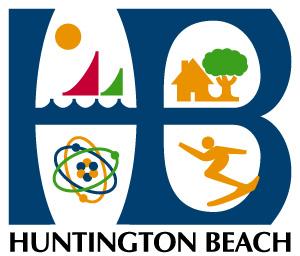 Event – Sponsorship FormFor this amount the sponsor will receive the followingSponsor contact name and information Senior Services / HBCOA Event:      Senior Services / HBCOA Event:      Date of Event:	     								Time of event:	     Sponsor/Company/Group name:      Sponsor/Company/Group name:      has agreed to Sponsorship level or Category: (choose ONE)has agreed to Sponsorship level or Category: (choose ONE) Non-specific sponsorship   Non-specific sponsorship   Specific sponsorship for:       Specific sponsorship for:      for an agreed upon donation to the HBCOA in the amount of: $      for an agreed upon donation to the HBCOA in the amount of: $      List specific items, i.e, literature table, banner, announcements, etc.      Name: 	     							Email:      Address:      Address:      City, State, Zip     City, State, Zip     Phone:      Phone:      HBCOA member/Staff name:      Date of agreement:      HBCOA/CFO Notes:      HBCOA Sponsorship/Invoice #:      